Huron-Perth Executive, Committee Members 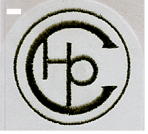 and Meeting Dates 2019-2020PRESIDENT Rob JamesStratford Secondary Schools428 Foreman Ave Stratford, ON  N5A 6R7271-9740 271-7834 (Fax)Robert.James@ed.amdsb.caVICE-PRESIDENTAmanda KayeListowel155 Maitland AveListowel, ONN4W 2M4519-291-1880519-291-5590 Fax)Amanda.kaye@ed.amdsb.caPAST PRESIDENTCarly McLeodMitchell DHS95 Francis Street Mitchell, ONN0K 1N0348-8495348-4224 (Fax) Carly.McLeod@ed.amdsb.caPRINCIPALS’ REPAMDSB – Rob SimmonsAdmin60 St Andrew StStratford, ON N5A 1A3(519) 271-4500(519) 273-7118 (Fax)Robert.Simmons@ed.amdsb.caHPCDSB – Dan PetersSt. Michael CSS240 Oakdale AvenueStratford, ONN5A 7W2271-0890271-8250 (Fax)dpeters@hpcdsb.caEXECUTIVE DIRECTORSteve GoforthHPCDSB240 Oakdale AveStratford, ON N5A 7W2(519) 271-0890sgoforth@hpcdsb.caWOSSAA DIRECTORSRob Simmons, (Admin.)Cindy Carter, Central HuronIan Moore, St. Marys DCVIDan Peters, St. Michael CSS (Admin)Steve Goforth St. Michael (Ex. Dir.)WOSSAA LEGISLATIVE ASSEMBLY DELEGATESSteve Geiger, St. Annes CSSRandy Johnson, Stratford Secondary SchoolsHeather Foran, South Huron DHSCindy Carter, Central Huron SSTerry McCutcheon, Stratford Secondary SchoolsTRANSFER COMMITTEECindy Carter, Central Huron SSRyan Clancy, St. Anne’s CSSNiki Kovats, Goderich DCIRandy Johnson, Stratford Secondary Schools Ian Moore, St. Marys DCVIDan Peters, St. Michael CSS (Admin.)Steve Goforth St. Michael (Ex. DirBOARD OF REFERENCE SCHOOLSSt. Annes, MitchellAlternates: St. Michael Central Huron HURON-PERTH LEGISLATIVE ASSEMBLY MEETINGS(All meetings to be held at Mitchell DHS)Wednesday, September 11, 2019 @ 6:00pmWednesday, November 20, 2019 @ 5:30pmWednesday, March 25, 2020 @ 5:30pmFriday, June 19, 2019 @ 1:00pm